乗車証明書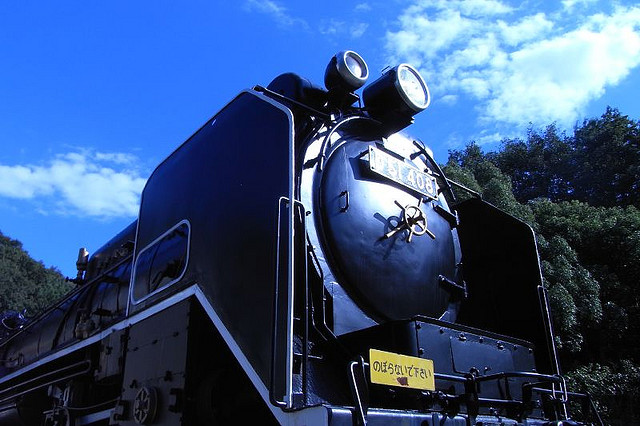 あなたは　　　　県　　　　　市の　　　　　車に乗車したことを証明します。平成　　　年　　　月　　　　日　　　　　　　　　　　　　鉄道株式会社